Městský úřad Zákupy, Borská 5, 471 23 Zákupy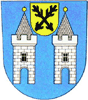 KONTAKTY NA PRACOVNICE MĚSTSKÉHO ÚŘADU ZÁKUPYODPOVĚDNÉ ZA ORGANIZAČNĚ TECHNICKÉ ZABEZPEČENÍVOLEB PREZIDENTA ČESKÉ REPUBLIKY 2023Zaměstnanec kancelářtelefone-mail Ing. Zuzana ŠOSTKOVÁ pracovnice s osvědčením na úseku voleb1. patro radnice775 750 022sostkova@mesto-zakupy.czMarie SVOBODOVÁvedoucí hospodářsko-správního odborupracovnice s osvědčením na úseku voleb1. patro radnice487 857 171 487 827 779775 175 004svobodova@mesto-zakupy.cz Mgr. Romana GABRIELOVÁreferentka hospodářsko-správního odborupracovnice s osvědčením na úseku volebpřízemí radnice487 857 296734 244 289gabrielova@mesto-zakupy.cz 